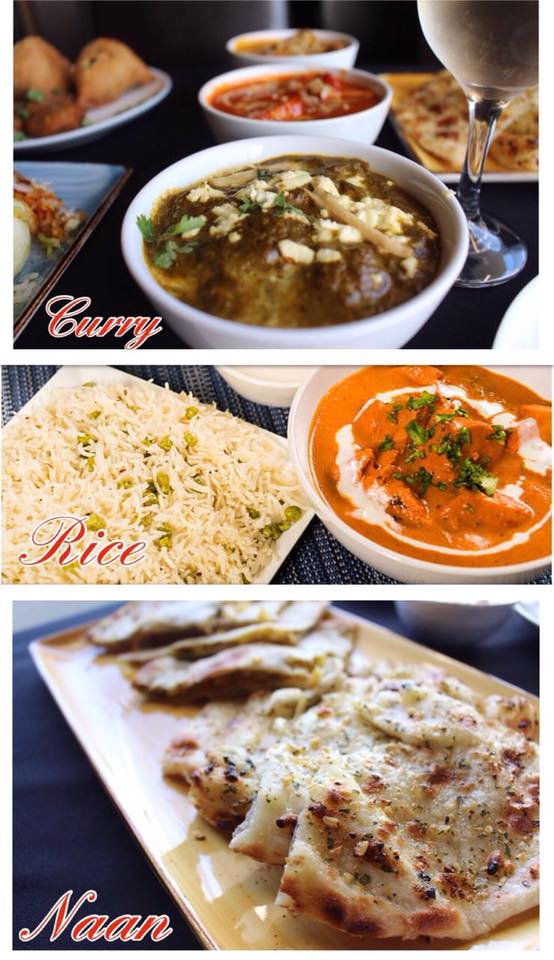 Stella Mums' Night Out!7pm, Monday 2 JulyAt Spice & Soda (11/15 Karepiro Drive, Whangaparaoa)Time for a Mum's Night Out!All Stella mums are invited - dinner, drinks and a catch up!Book in the Dads or sitter now, and lock it in your diary! $14.50 curries and BYOW. Please RSVP via the Friends of Stella Maris event page or text Sarah on 021 995 226 so we can confirm numbers.Spread the word... more the merrier!